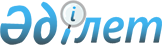 О снятии ограничительных мероприятий и признании утратившим силу решения акима сельского округа Акжарма от 23 июня 2021 года № 24 "Об установлении ограничительных мероприятий"Решение акима сельского округа Акжарма Сырдарьинского района Кызылординской области от 15 ноября 2021 года № 44. Зарегистрировано в Министерстве юстиции Республики Казахстан 19 ноября 2021 года № 25235
      В соответствии с подпунктом 8) статьи 10-1 Закона Республики Казахстан "О ветеринарии" и на основании представления главного государственного ветеринарно-санитарного инспектора государственного учреждения "Сырдарьинская районная территориальная инспекция комитета ветеринарного контроля и надзора Министерства сельского хозяйства Республики Казахстан" от 18 октября 2021 года № 178, РЕШИЛ:
      1. Снять ограничительные мероприятия, установленные на территории крестьянского хозяйства "Қуандық" на участке Абай сельского округа Акжарма Сырдарьинского района Кызылординской области, в связи с проведением комплекса ветеринарных мероприятий по ликвидации болезни бруцеллез крупного рогатого скота.
      2. Признать утратившим силу решения акима сельского округа Акжарма от 23 июня 2021 года № 24 "Об установлении ограничительных мероприятий" (зарегистрировано в Реестре государственной регистрации нормативных правовых актов под № 23183).
      3. Контроль за исполнением настоящего решения оставляю за собой.
      4. Настоящее решение вводится в действие со дня его первого официального опубликования.
					© 2012. РГП на ПХВ «Институт законодательства и правовой информации Республики Казахстан» Министерства юстиции Республики Казахстан
				
      Аким селського округа Акжарма 

Е. Ешмұратов
